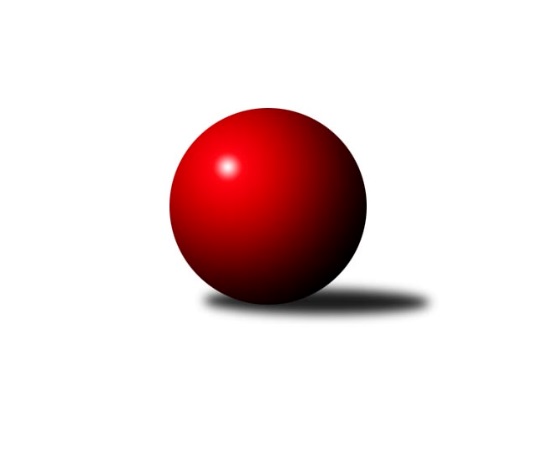 Č.1Ročník 2021/2022	24.5.2024 Jihomoravský KP1 sever 2021/2022Statistika 1. kolaTabulka družstev:		družstvo	záp	výh	rem	proh	skore	sety	průměr	body	plné	dorážka	chyby	1.	TJ Sokol Brno IV	1	1	0	0	8.0 : 0.0 	(12.0 : 0.0)	0	2	0	0	0	2.	KK Orel Telnice	1	1	0	0	7.0 : 1.0 	(10.5 : 1.5)	2679	2	1816	863	29	3.	KK Orel Ivančice	1	1	0	0	6.0 : 2.0 	(8.0 : 4.0)	2541	2	1766	775	41	4.	SKK Veverky Brno	1	1	0	0	6.0 : 2.0 	(5.0 : 7.0)	2487	2	1747	740	29	5.	KK Mor.Slávia Brno C	1	1	0	0	5.0 : 3.0 	(6.5 : 5.5)	2545	2	1712	833	32	6.	TJ Sokol Husovice D	0	0	0	0	0.0 : 0.0 	(0.0 : 0.0)	0	0	0	0	0	7.	KS Devítka Brno	0	0	0	0	0.0 : 0.0 	(0.0 : 0.0)	0	0	0	0	0	8.	KK Slovan Rosice C	0	0	0	0	0.0 : 0.0 	(0.0 : 0.0)	0	0	0	0	0	9.	SOS Židenice	1	0	0	1	3.0 : 5.0 	(5.5 : 6.5)	2395	0	1708	687	58	10.	KK Velen Boskovice	1	0	0	1	2.0 : 6.0 	(7.0 : 5.0)	2413	0	1705	708	54	11.	KK Mor.Slávia Brno D	1	0	0	1	2.0 : 6.0 	(4.0 : 8.0)	2454	0	1713	741	47	12.	KK Mor.Slávia Brno B	1	0	0	1	1.0 : 7.0 	(1.5 : 10.5)	2502	0	1713	789	32	13.	SK Brno Žabovřesky	1	0	0	1	0.0 : 8.0 	(0.0 : 12.0)	0	0*	0	0	0Tabulka doma:		družstvo	záp	výh	rem	proh	skore	sety	průměr	body	maximum	minimum	1.	KK Orel Telnice	1	1	0	0	7.0 : 1.0 	(10.5 : 1.5)	2679	2	2679	2679	2.	KK Orel Ivančice	1	1	0	0	6.0 : 2.0 	(8.0 : 4.0)	2541	2	2541	2541	3.	SKK Veverky Brno	1	1	0	0	6.0 : 2.0 	(5.0 : 7.0)	2487	2	2487	2487	4.	KK Mor.Slávia Brno C	1	1	0	0	5.0 : 3.0 	(6.5 : 5.5)	2545	2	2545	2545	5.	KS Devítka Brno	0	0	0	0	0.0 : 0.0 	(0.0 : 0.0)	0	0	0	0	6.	SOS Židenice	0	0	0	0	0.0 : 0.0 	(0.0 : 0.0)	0	0	0	0	7.	TJ Sokol Brno IV	0	0	0	0	0.0 : 0.0 	(0.0 : 0.0)	0	0	0	0	8.	KK Velen Boskovice	0	0	0	0	0.0 : 0.0 	(0.0 : 0.0)	0	0	0	0	9.	KK Slovan Rosice C	0	0	0	0	0.0 : 0.0 	(0.0 : 0.0)	0	0	0	0	10.	KK Mor.Slávia Brno B	0	0	0	0	0.0 : 0.0 	(0.0 : 0.0)	0	0	0	0	11.	TJ Sokol Husovice D	0	0	0	0	0.0 : 0.0 	(0.0 : 0.0)	0	0	0	0	12.	KK Mor.Slávia Brno D	0	0	0	0	0.0 : 0.0 	(0.0 : 0.0)	0	0	0	0	13.	SK Brno Žabovřesky	1	0	0	1	0.0 : 8.0 	(0.0 : 12.0)	0	0*	0	0Tabulka venku:		družstvo	záp	výh	rem	proh	skore	sety	průměr	body	maximum	minimum	1.	TJ Sokol Brno IV	1	1	0	0	8.0 : 0.0 	(12.0 : 0.0)	0	2	0	0	2.	KK Orel Ivančice	0	0	0	0	0.0 : 0.0 	(0.0 : 0.0)	0	0	0	0	3.	SKK Veverky Brno	0	0	0	0	0.0 : 0.0 	(0.0 : 0.0)	0	0	0	0	4.	KS Devítka Brno	0	0	0	0	0.0 : 0.0 	(0.0 : 0.0)	0	0	0	0	5.	SK Brno Žabovřesky	0	0	0	0	0.0 : 0.0 	(0.0 : 0.0)	0	0	0	0	6.	KK Mor.Slávia Brno C	0	0	0	0	0.0 : 0.0 	(0.0 : 0.0)	0	0	0	0	7.	KK Orel Telnice	0	0	0	0	0.0 : 0.0 	(0.0 : 0.0)	0	0	0	0	8.	KK Slovan Rosice C	0	0	0	0	0.0 : 0.0 	(0.0 : 0.0)	0	0	0	0	9.	TJ Sokol Husovice D	0	0	0	0	0.0 : 0.0 	(0.0 : 0.0)	0	0	0	0	10.	SOS Židenice	1	0	0	1	3.0 : 5.0 	(5.5 : 6.5)	2395	0	2395	2395	11.	KK Velen Boskovice	1	0	0	1	2.0 : 6.0 	(7.0 : 5.0)	2413	0	2413	2413	12.	KK Mor.Slávia Brno D	1	0	0	1	2.0 : 6.0 	(4.0 : 8.0)	2454	0	2454	2454	13.	KK Mor.Slávia Brno B	1	0	0	1	1.0 : 7.0 	(1.5 : 10.5)	2502	0	2502	2502Tabulka podzimní části:		družstvo	záp	výh	rem	proh	skore	sety	průměr	body	doma	venku	1.	TJ Sokol Brno IV	1	1	0	0	8.0 : 0.0 	(12.0 : 0.0)	0	2 	0 	0 	0 	1 	0 	0	2.	KK Orel Telnice	1	1	0	0	7.0 : 1.0 	(10.5 : 1.5)	2679	2 	1 	0 	0 	0 	0 	0	3.	KK Orel Ivančice	1	1	0	0	6.0 : 2.0 	(8.0 : 4.0)	2541	2 	1 	0 	0 	0 	0 	0	4.	SKK Veverky Brno	1	1	0	0	6.0 : 2.0 	(5.0 : 7.0)	2487	2 	1 	0 	0 	0 	0 	0	5.	KK Mor.Slávia Brno C	1	1	0	0	5.0 : 3.0 	(6.5 : 5.5)	2545	2 	1 	0 	0 	0 	0 	0	6.	TJ Sokol Husovice D	0	0	0	0	0.0 : 0.0 	(0.0 : 0.0)	0	0 	0 	0 	0 	0 	0 	0	7.	KS Devítka Brno	0	0	0	0	0.0 : 0.0 	(0.0 : 0.0)	0	0 	0 	0 	0 	0 	0 	0	8.	KK Slovan Rosice C	0	0	0	0	0.0 : 0.0 	(0.0 : 0.0)	0	0 	0 	0 	0 	0 	0 	0	9.	SOS Židenice	1	0	0	1	3.0 : 5.0 	(5.5 : 6.5)	2395	0 	0 	0 	0 	0 	0 	1	10.	KK Velen Boskovice	1	0	0	1	2.0 : 6.0 	(7.0 : 5.0)	2413	0 	0 	0 	0 	0 	0 	1	11.	KK Mor.Slávia Brno D	1	0	0	1	2.0 : 6.0 	(4.0 : 8.0)	2454	0 	0 	0 	0 	0 	0 	1	12.	KK Mor.Slávia Brno B	1	0	0	1	1.0 : 7.0 	(1.5 : 10.5)	2502	0 	0 	0 	0 	0 	0 	1	13.	SK Brno Žabovřesky	1	0	0	1	0.0 : 8.0 	(0.0 : 12.0)	0	0* 	0 	0 	1 	0 	0 	0Tabulka jarní části:		družstvo	záp	výh	rem	proh	skore	sety	průměr	body	doma	venku	1.	KS Devítka Brno	0	0	0	0	0.0 : 0.0 	(0.0 : 0.0)	0	0 	0 	0 	0 	0 	0 	0 	2.	SKK Veverky Brno	0	0	0	0	0.0 : 0.0 	(0.0 : 0.0)	0	0 	0 	0 	0 	0 	0 	0 	3.	SOS Židenice	0	0	0	0	0.0 : 0.0 	(0.0 : 0.0)	0	0 	0 	0 	0 	0 	0 	0 	4.	TJ Sokol Brno IV	0	0	0	0	0.0 : 0.0 	(0.0 : 0.0)	0	0 	0 	0 	0 	0 	0 	0 	5.	SK Brno Žabovřesky	0	0	0	0	0.0 : 0.0 	(0.0 : 0.0)	0	0 	0 	0 	0 	0 	0 	0 	6.	KK Orel Ivančice	0	0	0	0	0.0 : 0.0 	(0.0 : 0.0)	0	0 	0 	0 	0 	0 	0 	0 	7.	KK Velen Boskovice	0	0	0	0	0.0 : 0.0 	(0.0 : 0.0)	0	0 	0 	0 	0 	0 	0 	0 	8.	KK Slovan Rosice C	0	0	0	0	0.0 : 0.0 	(0.0 : 0.0)	0	0 	0 	0 	0 	0 	0 	0 	9.	KK Orel Telnice	0	0	0	0	0.0 : 0.0 	(0.0 : 0.0)	0	0 	0 	0 	0 	0 	0 	0 	10.	TJ Sokol Husovice D	0	0	0	0	0.0 : 0.0 	(0.0 : 0.0)	0	0 	0 	0 	0 	0 	0 	0 	11.	KK Mor.Slávia Brno C	0	0	0	0	0.0 : 0.0 	(0.0 : 0.0)	0	0 	0 	0 	0 	0 	0 	0 	12.	KK Mor.Slávia Brno D	0	0	0	0	0.0 : 0.0 	(0.0 : 0.0)	0	0 	0 	0 	0 	0 	0 	0 	13.	KK Mor.Slávia Brno B	0	0	0	0	0.0 : 0.0 	(0.0 : 0.0)	0	0 	0 	0 	0 	0 	0 	0 Zisk bodů pro družstvo:		jméno hráče	družstvo	body	zápasy	v %	dílčí body	sety	v %	1.	Zdenek Pokorný 	KK Orel Telnice 	1	/	1	(100%)	2	/	2	(100%)	2.	Lenka Indrová 	KK Mor.Slávia Brno C 	1	/	1	(100%)	2	/	2	(100%)	3.	Petr Kremláček 	KK Orel Ivančice 	1	/	1	(100%)	2	/	2	(100%)	4.	Mirek Mikáč 	KK Orel Telnice 	1	/	1	(100%)	2	/	2	(100%)	5.	Milan Mikáč 	KK Orel Telnice 	1	/	1	(100%)	2	/	2	(100%)	6.	Jan Svoboda 	KK Orel Ivančice 	1	/	1	(100%)	2	/	2	(100%)	7.	Pavel Dvořák 	KK Orel Telnice 	1	/	1	(100%)	2	/	2	(100%)	8.	Jiří Krev 	SOS Židenice 	1	/	1	(100%)	2	/	2	(100%)	9.	Tereza Nová 	KK Mor.Slávia Brno D 	1	/	1	(100%)	2	/	2	(100%)	10.	Vojtěch Šmarda 	KK Orel Ivančice 	1	/	1	(100%)	2	/	2	(100%)	11.	Miroslav Oujezdský 	KK Mor.Slávia Brno C 	1	/	1	(100%)	2	/	2	(100%)	12.	Pavel Suchan 	SOS Židenice 	1	/	1	(100%)	2	/	2	(100%)	13.	Petr Žažo 	KK Mor.Slávia Brno C 	1	/	1	(100%)	2	/	2	(100%)	14.	Jana Fialová 	KK Velen Boskovice  	1	/	1	(100%)	2	/	2	(100%)	15.	František Hrazdíra 	KK Orel Telnice 	1	/	1	(100%)	1.5	/	2	(75%)	16.	Petr Woller 	SOS Židenice 	1	/	1	(100%)	1.5	/	2	(75%)	17.	Jaromíra Čáslavská 	SKK Veverky Brno 	1	/	1	(100%)	1	/	2	(50%)	18.	Petr Lang 	KK Mor.Slávia Brno B 	1	/	1	(100%)	1	/	2	(50%)	19.	Ondřej Peterka 	KK Orel Ivančice 	1	/	1	(100%)	1	/	2	(50%)	20.	František Ševčík 	KK Velen Boskovice  	1	/	1	(100%)	1	/	2	(50%)	21.	František Kramář 	KK Mor.Slávia Brno D 	1	/	1	(100%)	1	/	2	(50%)	22.	Tomáš Rak 	SKK Veverky Brno 	1	/	1	(100%)	1	/	2	(50%)	23.	Vladimír Veselý 	SKK Veverky Brno 	1	/	1	(100%)	1	/	2	(50%)	24.	Petr Večeřa 	SKK Veverky Brno 	1	/	1	(100%)	1	/	2	(50%)	25.	Josef Král 	KK Orel Telnice 	0	/	1	(0%)	1	/	2	(50%)	26.	Antonín Pitner 	KK Velen Boskovice  	0	/	1	(0%)	1	/	2	(50%)	27.	Martin Zubatý 	SKK Veverky Brno 	0	/	1	(0%)	1	/	2	(50%)	28.	Ivo Mareček 	KK Velen Boskovice  	0	/	1	(0%)	1	/	2	(50%)	29.	Petr Ševčík 	KK Velen Boskovice  	0	/	1	(0%)	1	/	2	(50%)	30.	Martin Večerka 	KK Mor.Slávia Brno D 	0	/	1	(0%)	1	/	2	(50%)	31.	Alois Látal 	KK Velen Boskovice  	0	/	1	(0%)	1	/	2	(50%)	32.	Jaromír Klika 	KK Orel Ivančice 	0	/	1	(0%)	1	/	2	(50%)	33.	Dalibor Lang 	KK Mor.Slávia Brno B 	0	/	1	(0%)	0.5	/	2	(25%)	34.	Josef Polák 	KK Mor.Slávia Brno C 	0	/	1	(0%)	0.5	/	2	(25%)	35.	Ivo Hostinský 	KK Mor.Slávia Brno B 	0	/	1	(0%)	0	/	2	(0%)	36.	Štěpán Kalas 	KK Mor.Slávia Brno D 	0	/	1	(0%)	0	/	2	(0%)	37.	Jiří Kisling 	KK Mor.Slávia Brno D 	0	/	1	(0%)	0	/	2	(0%)	38.	Jan Bernatík 	KK Mor.Slávia Brno B 	0	/	1	(0%)	0	/	2	(0%)	39.	Jana Pavlů 	SKK Veverky Brno 	0	/	1	(0%)	0	/	2	(0%)	40.	Radka Šindelářová 	KK Mor.Slávia Brno D 	0	/	1	(0%)	0	/	2	(0%)	41.	Milan Kučera 	KK Mor.Slávia Brno B 	0	/	1	(0%)	0	/	2	(0%)	42.	Filip Žažo 	KK Mor.Slávia Brno C 	0	/	1	(0%)	0	/	2	(0%)	43.	Ladislav Majer 	SOS Židenice 	0	/	1	(0%)	0	/	2	(0%)	44.	Martin Maša 	KK Orel Ivančice 	0	/	1	(0%)	0	/	2	(0%)	45.	Zdeněk Ondráček 	KK Mor.Slávia Brno C 	0	/	1	(0%)	0	/	2	(0%)	46.	Věra Matevová 	SOS Židenice 	0	/	1	(0%)	0	/	2	(0%)	47.	Veronika Semmler 	KK Mor.Slávia Brno B 	0	/	1	(0%)	0	/	2	(0%)Průměry na kuželnách:		kuželna	průměr	plné	dorážka	chyby	výkon na hráče	1.	TJ Sokol Husovice, 1-4	2647	1816	831	40.5	(441.3)	2.	Telnice, 1-2	2590	1764	826	30.5	(431.8)	3.	KK Orel Ivančice, 1-4	2497	1739	758	44.0	(416.3)	4.	KK MS Brno, 1-4	2470	1710	760	45.0	(411.7)	5.	Brno Veveří, 1-2	2450	1726	724	41.5	(408.3)	6.	Žabovřesky, 1-2	0	0	0	0.0	(0.0)Nejlepší výkony na kuželnách:TJ Sokol Husovice, 1-4TJ Sokol Husovice D	2665	1. kolo	Radim Kozumplík 	TJ Sokol Husovice D	481	1. koloKS Devítka Brno	2630	1. kolo	Petr Trusina 	TJ Sokol Husovice D	476	1. kolo		. kolo	Oldřich Kopal 	KS Devítka Brno	473	1. kolo		. kolo	Jiří Černohlávek 	KS Devítka Brno	470	1. kolo		. kolo	Jan Veselovský 	TJ Sokol Husovice D	451	1. kolo		. kolo	Jaroslav Sedlář 	KS Devítka Brno	443	1. kolo		. kolo	Cyril Vaško 	KS Devítka Brno	443	1. kolo		. kolo	Igor Sedlák 	TJ Sokol Husovice D	434	1. kolo		. kolo	Jiří Rauschgold 	TJ Sokol Husovice D	427	1. kolo		. kolo	Petr Juránek 	KS Devítka Brno	418	1. koloTelnice, 1-2KK Orel Telnice	2679	1. kolo	Milan Mikáč 	KK Orel Telnice	482	1. koloKK Mor.Slávia Brno B	2502	1. kolo	Mirek Mikáč 	KK Orel Telnice	482	1. kolo		. kolo	Pavel Dvořák 	KK Orel Telnice	458	1. kolo		. kolo	Ivo Hostinský 	KK Mor.Slávia Brno B	450	1. kolo		. kolo	František Hrazdíra 	KK Orel Telnice	449	1. kolo		. kolo	Dalibor Lang 	KK Mor.Slávia Brno B	437	1. kolo		. kolo	Veronika Semmler 	KK Mor.Slávia Brno B	435	1. kolo		. kolo	Zdenek Pokorný 	KK Orel Telnice	428	1. kolo		. kolo	Jan Bernatík 	KK Mor.Slávia Brno B	403	1. kolo		. kolo	Milan Kučera 	KK Mor.Slávia Brno B	391	1. koloKK Orel Ivančice, 1-4KK Orel Ivančice	2541	1. kolo	Jan Svoboda 	KK Orel Ivančice	451	1. koloKK Mor.Slávia Brno D	2454	1. kolo	Tereza Nová 	KK Mor.Slávia Brno D	440	1. kolo		. kolo	František Kramář 	KK Mor.Slávia Brno D	439	1. kolo		. kolo	Petr Kremláček 	KK Orel Ivančice	430	1. kolo		. kolo	Vojtěch Šmarda 	KK Orel Ivančice	428	1. kolo		. kolo	Jaromír Klika 	KK Orel Ivančice	424	1. kolo		. kolo	Ondřej Peterka 	KK Orel Ivančice	421	1. kolo		. kolo	Martin Večerka 	KK Mor.Slávia Brno D	418	1. kolo		. kolo	Radka Šindelářová 	KK Mor.Slávia Brno D	412	1. kolo		. kolo	Jiří Kisling 	KK Mor.Slávia Brno D	392	1. koloKK MS Brno, 1-4KK Mor.Slávia Brno C	2545	1. kolo	Petr Woller 	SOS Židenice	448	1. koloSOS Židenice	2395	1. kolo	Miroslav Oujezdský 	KK Mor.Slávia Brno C	439	1. kolo		. kolo	Petr Žažo 	KK Mor.Slávia Brno C	438	1. kolo		. kolo	Jiří Krev 	SOS Židenice	431	1. kolo		. kolo	Filip Žažo 	KK Mor.Slávia Brno C	425	1. kolo		. kolo	Pavel Suchan 	SOS Židenice	423	1. kolo		. kolo	Josef Polák 	KK Mor.Slávia Brno C	422	1. kolo		. kolo	Lenka Indrová 	KK Mor.Slávia Brno C	420	1. kolo		. kolo	Ladislav Majer 	SOS Židenice	403	1. kolo		. kolo	Zdeněk Ondráček 	KK Mor.Slávia Brno C	401	1. koloBrno Veveří, 1-2SKK Veverky Brno	2487	1. kolo	Petr Večeřa 	SKK Veverky Brno	446	1. koloKK Velen Boskovice 	2413	1. kolo	Tomáš Rak 	SKK Veverky Brno	444	1. kolo		. kolo	Ivo Mareček 	KK Velen Boskovice 	430	1. kolo		. kolo	Jana Fialová 	KK Velen Boskovice 	425	1. kolo		. kolo	František Ševčík 	KK Velen Boskovice 	421	1. kolo		. kolo	Martin Zubatý 	SKK Veverky Brno	416	1. kolo		. kolo	Vladimír Veselý 	SKK Veverky Brno	399	1. kolo		. kolo	Jana Pavlů 	SKK Veverky Brno	395	1. kolo		. kolo	Jaromíra Čáslavská 	SKK Veverky Brno	387	1. kolo		. kolo	Antonín Pitner 	KK Velen Boskovice 	381	1. koloŽabovřesky, 1-2Četnost výsledků:	7.0 : 1.0	1x	6.0 : 2.0	3x	5.0 : 3.0	1x	0.0 : 8.0	1x